Уважаемые коллеги, приглашаем вас принять участие в семинаре: «Обеспечение целостности данных в GMP. Нормативные требования.Практические аспекты» 23-24 августа .Координаторы проекта: Коваленко Оксана, тел: +38 050 443 53 87, +38 044 360 91 36Балакирева Наталия, тел: +38 050 496 06 10, +38 044 221 93 83 WhatsApp: +38 050 443 53 87Viber: +38 050 443 53 87, +38 050 388 68 83        e-mail:  info@sttd.com.uaРегистрационная форма: Спасибо за сотрудничество!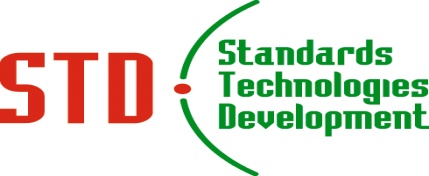 ООО «Стандарты Технологии Развитие» . Киев, ул. Княжий Затон, 21, оф. 13Тел. +38 044 221 93 83www.sttd.com.uae-mail: info@sttd.com.uaМесто проведения: г. АлматыЦелевая аудитория:Сотрудники отдела обеспечения качества (отдела качества), департаментов фармацевтической разработки ЛС предприятий – производителей, сотрудники аналитических лабораторий, и дистрибьюторы лекарственных средств.Автор и ведущая:Качанюк Валентина Викторовна - лектор-тренер, руководитель отдела качества ООО «Фармпланета», Уполномоченное лицо по качеству, консультант по вопросам GMP/GDР, имеет многолетний практический опыт разработки и внедрения ФСК на предприятиях «с нуля», авторские свидетельства по разработке компьютерной программы электронного документооборота с интегрированным риск-менеджментом для производства ЛС, разработке замкнутого цикла регистрации отклонений для гарантированной стабильности техпроцесса, старший преподаватель кафедры военной фармации в Украинской военно-медицинской академии.Нормативная база:- Guidance on good data and record management practices WHO TRS 996 (2016) Annex 5.- Data Integrity and Compliance With CGMP Guidance for Industry (Draft) FDA, April 2016.- Data Integrity Definitions and Guidance. Revision 1.1 (Draft), MHRA, March 2015.- Good practices for data management and integrity in regulated GMP/GDP environments (Draft), PIC/S, August 2016В программе семинара будут рассматриваться вопросы:-Введение в программу курса. Знакомство с аудиторией.-Целостность данных – важный компонент фармацевтической системы качества.-Актуальность вопроса. Обзор основных руководящих нормативных документов компетентных органов зарубежных стран в отношении целостности данных.-Подходы для развития и укрепления стратегии надлежащего управления данными. Область системы управления данными. Модернизация Фармацевтической системы качества (ФСК). Обзор основных терминов целостности данных.-Основные элементы практики надлежащего управления данными. Модель целостности данных. Контроль целостности и достоверности данных.-Принципы ALCOA к бумажным и электронным записям. Жизненный цикл данных. Историческая ремарка. Элементы системы управления данными.-Валидация компьютеризированных систем. Документация для проведения валидации программного обеспечения системы электронного документооборота.Требования к процессу передачи данных между системами.-Обеспечение целостности данных при аутсорсинговой деятельности.-Обучение персонала. Контроль целостности данных.-Принципы ALCOA+.-Подходы к управлению рисками в управлении данными.-Ответственность и обязательства высшего руководства фармацевтической компании в управлении данными.-Основные причины появления недостоверных данных в документации.-Мониторинг процессов и выделение необходимых ресурсов со стороны высшего руководства. Культура качества. Регулярный обзор показателей качества.-Процедуры надлежащей практики документирования. Сравнение бумажных, электронных и гибридных систем.-Управление рисками для целостности данных. Роли и обязанности персонала в управлении целостностью данных. Примеры несоответствий.-Топ-10 ключевых вопросов, связанных с аспектами целостности данных и задаваемых аудиторами.Стоимость:430,00 дол., 145 000,00 тенгеВ стоимость входит:Обучение, комплект раздаточных материалов, именные сертификаты, блокнот, ручка, кофе-брейки, обеды.Дополнительные скидки: - 5% при регистрации до 1 августа 2018 года;- 5% при участии 2-х сотрудников от одной Компании;- 10% при участии 3-х и более сотрудников от одной Компании.Скидки за количество участников и раннюю регистрацию суммируются.Полное наименование предприятия:Ф.И.О., должность руководителя предприятия, на основании чего действует (Устав, доверенность №___, …):Полный юридический адрес:Банковские реквизиты:Е-mail, телефон  предприятия, контактное лицо:ФИО, должность участников:Контактные телефоны, Е-mail участников: